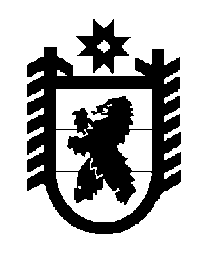 МИНИСТЕРСТВО ПО ДЕЛАМ МОЛОДЕЖИ, ФИЗИЧЕСКОЙ КУЛЬТУРЕ И СПОРТУ РЕСПУБЛИКИ КАРЕЛИЯПРИКАЗот « 16 » сентября  2015 года                                               № 339г. ПетрозаводскО внесении изменений в приказ  Министерства по делам молодежи, физической культуре и спорту Республики Карелия от  11 июля 2014 года № 300 «Об утверждении Административного регламента Министерства по делам молодежи, физической культуре и спорту Республики Карелия по предоставлению государственной услуги по поддержке некоммерческих организаций, не являющихся государственными учреждениями» В соответствии с  Федеральным законом от 1 декабря 2014 года № 419-ФЗ «О внесении изменений в отдельные законодательные акты Российской Федерации по вопросам социальной защиты инвалидов в связи с ратификацией Конвенции о правах инвалидов» приказываю:  1. Внести изменения в  Административный регламент Министерства по делам молодежи, физической культуре и спорту Республики Карелия по предоставлению государственной услуги по поддержке некоммерческих организаций, не являющихся государственными учреждениями дополнив следующим абзацем пункт 4 раздела I:«Министерство обеспечивает возможность реализации прав инвалидов на предоставление государственной услуги в соответствии с законодательством Российской Федерации» 2. Направить настоящий приказ на регистрацию в установленном порядке.3. Контроль за исполнением настоящего приказа возложить на заместителя Министра Антипова М.Л.	Министр				  			А.М. Воронов